ЭФФЕКТИВНОСТЬ ПРИМЕНЕНИЯ МИКРОУДОБРЕНИЙ «КОМПЛЕМЕТ» В ИНТЕНСИВНОМ ПЛОДОНОСЯЩЕМ САДУ В ОАО «АЛЕКСАНДРИЙСКОЕ» ШКЛОВСКОГО РАЙОНА МОГИЛЕВСКОЙ ОБЛАСТИ	18 января представители ООО «Новые технологии и продукты» посетили одно из самых крупных и успешных сельскохозяйственных предприятий Беларуси ОАО «Александрийское» (общая площадь хозяйства составляет 17 827 га, из них сельскохозяйственные угодия 13 666 га, в том числе пашня 10 463 га), где встретились с агрономом-садоводом Бородаенко Константином Игоревичем.Как отметил Константин Игоревич: «Закладка сада в ОАО «Александрийское» началась в апреле 2007 года, к настоящему времени площадь сада составляет 242 га, так же в скором времени планируется закладка грушевого сада площадью 50 га. Для хранения собранного урожая яблок и подготовки его к последующей реализации хозяйство ввело в эксплуатацию в 2009 году фруктохранилище вместимостью 6,5 тыс. тон плодов. В хозяйстве также имеется сортировочная линия производительностью 5-8 тонн в час по весу, цвету, размеру. В настоящее время в нашем саду выращиваются следующие сорта яблок: Целеста, Целеста ред Делела, Эрли Женева, Санрайз, Джонаголд, Антоновка, Айдаред, Гала».	«С 2011 года  в саду нашего хозяйства активно начали применять микроудобрения «КомплеМет», согласно представленной в ООО «Новые технологии и продукты» программе внесения хелатных микроудобрений «КомплеМет» в плодоносящем саду, а так же в молодом саду и питомнике. Следует отметить, что применение микроудобрений «КомплеМет» в интенсивном плодоносящем саду, по представленной схеме, значительно улучшило общее состояние деревьев, поспособствовало хорошему их цветению, а соответственно и увеличению урожайности. Отдельно хотел бы отметить микроудобрение «КомплеМет – Са», его шестикратное применение в период вегетации начиная с фазы «смыкания чашелистиков» (с периодичностью 7-14 дней) до уборки плодов, полностью сняло проблему развития подкожной пятнистости, горькой ямчатости, побурения кожицы и мякоти, препятствовало растрескиванию плодов, кроме того поспособствовало лучшей их окраске и сохранности плодов. Так если в предыдущие годы, при хранении яблок в хранилище, к январю в контейнере массой 350 кг около 40-50% плодов, при предпродажной сортировке, приходилось отбраковывать, то в этом году этот показатель составляет около 5-7%, что говорит о существенно улучшившейся сохранности плодов при хранении. Кроме того в следующем году мы планируем применить одну обработку «КомплеМет-РК» в период созревания, для улучшения прочности, сохранности и окраски плодов. Подводя итог, в целом мы очень довольны полученными результатами от применения микроудобрений «КомплеМет» в нашем саду и планируем применять их и в дальнейшем, совершенствуя при этом технологию их внесения».СХЕМА ВНЕСЕНИЯ ХЕЛАТНЫХ МАКРО-, МИКРОУДОБРЕНИЙ «КОМПЛЕМЕТ» В ПЛОДОНОСЯЩЕМ САДУСХЕМА ВНЕСЕНИЯ ХЕЛАТНЫХ МАКРО-, МИКРОУДОБРЕНИЙ «КОМПЛЕМЕТ» В МОЛОДОМ САДУ И ПИТОМНИКЕ* При избыточном известковании и при большом количестве осадков летом. Уменьшается заболевания раком и ликвидация хлороза. Улучшается пробуждаемость почек в питомнике и саду** Улучшение общего состояния деревьев*** Вначале для лучшего роста. Перед листопадом профилактика парши в следующем сезонеСОДЕРЖАНИЕ ЭЛЕМЕНТОВ ПИТАНИЯ В ХЕЛАТНЫХ МИКРОУДОБРЕНИЯХ «КОМПЛЕМЕТ», %(Фото см. ниже)Состояние деревьев яблони в ОАО «Александрийское» сентябрь 2011 года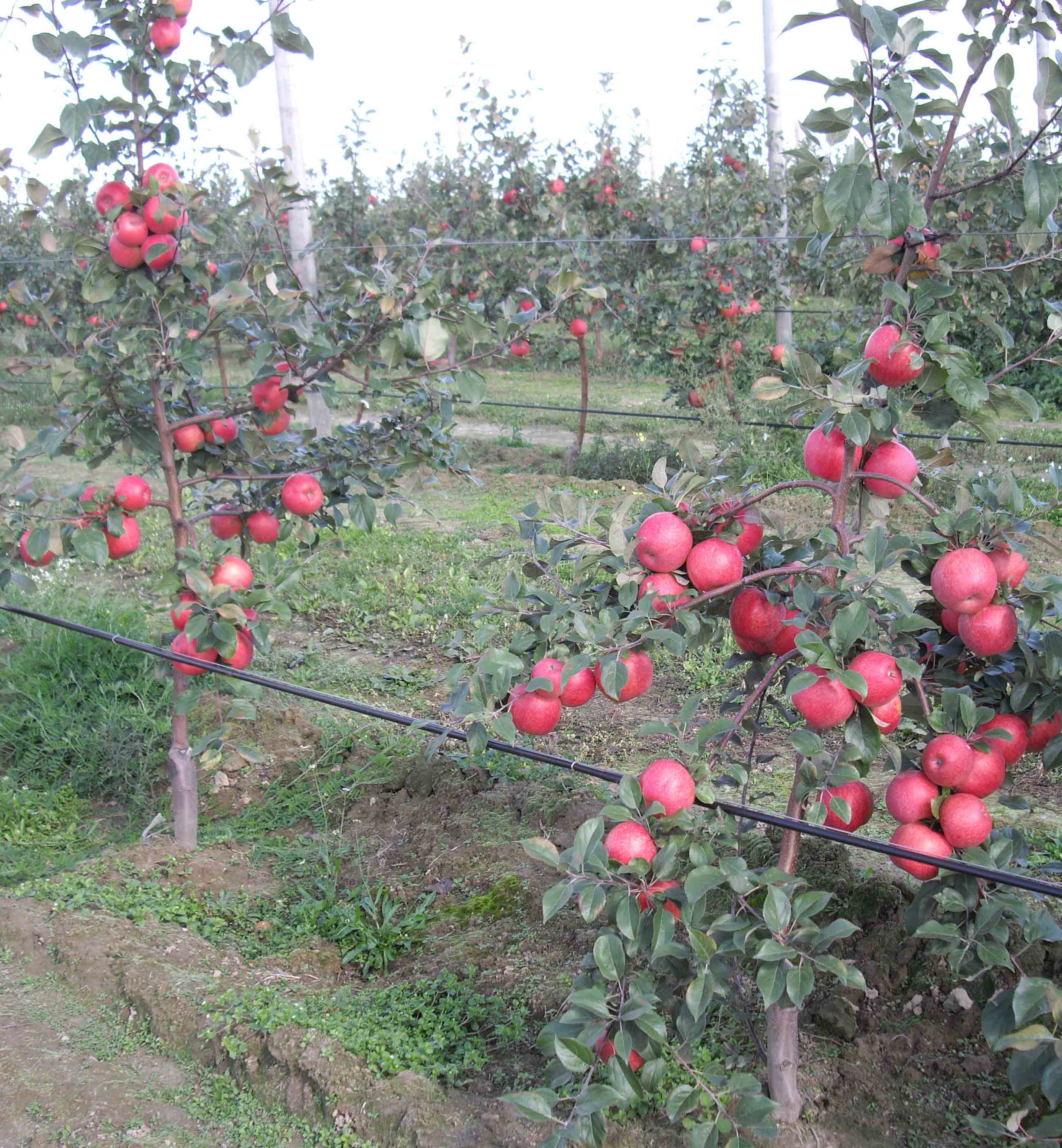 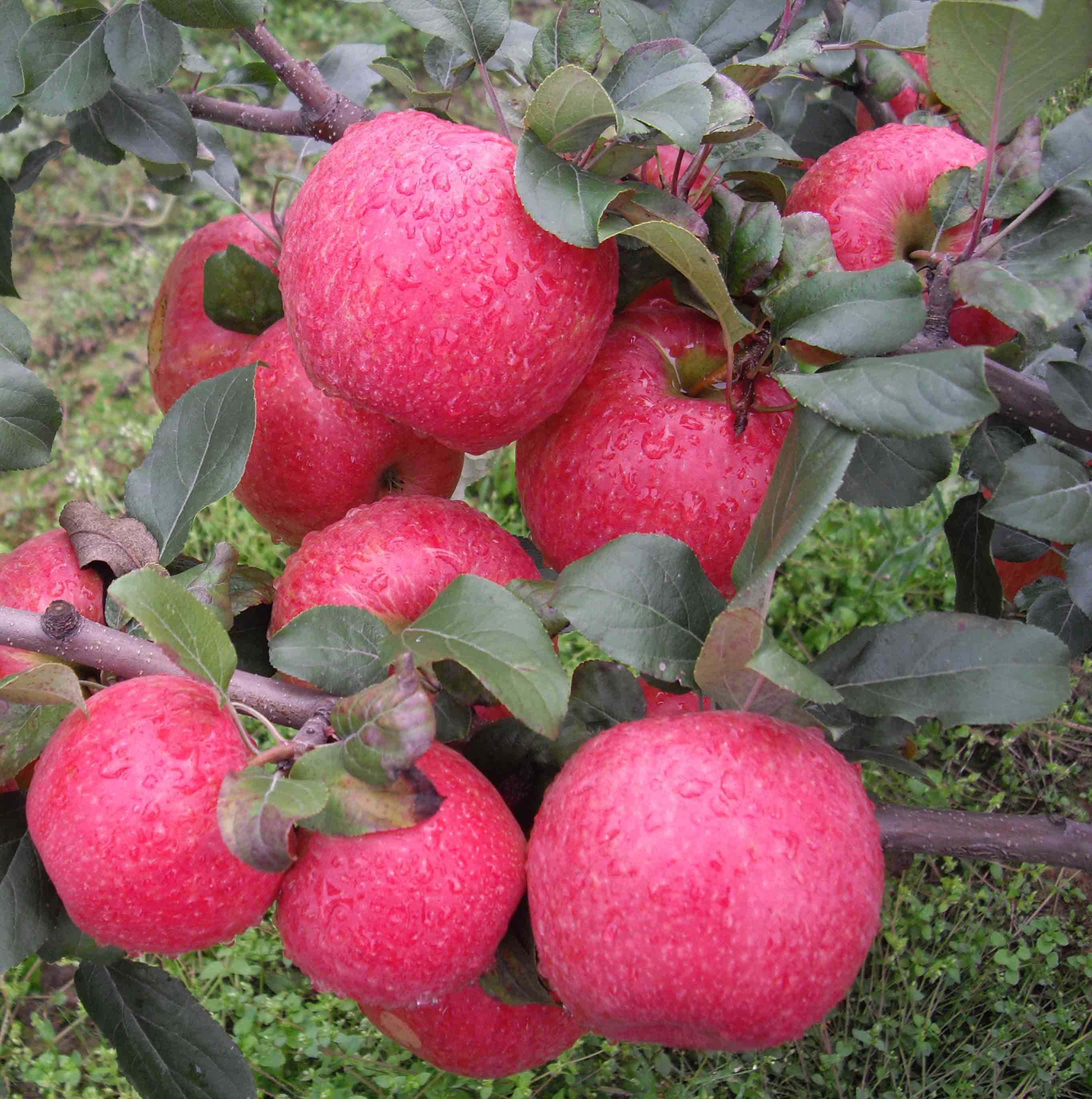 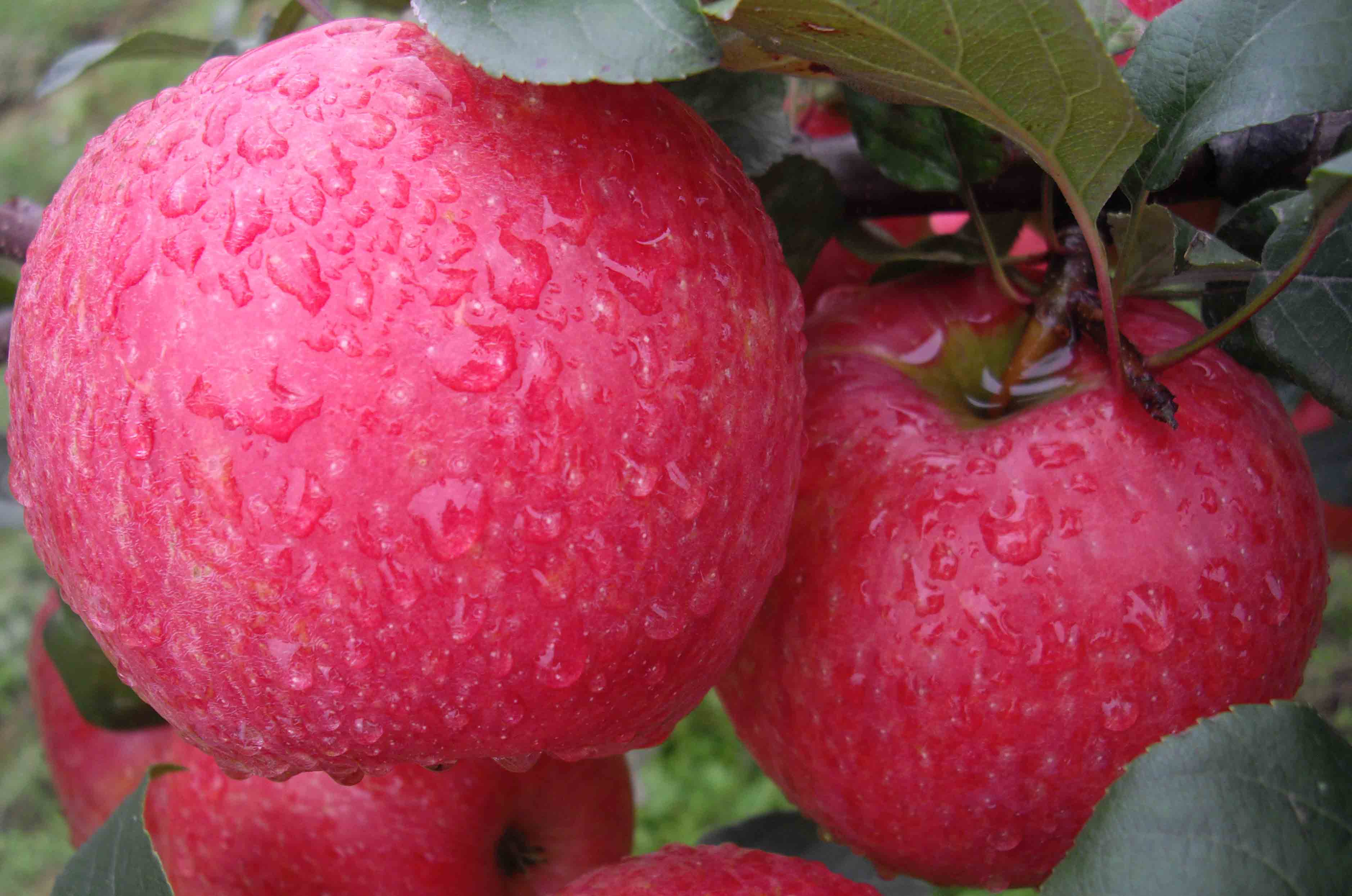 № п/пФаза развития плодовой почки, дата внесенияПрепаратДоза,л/гаЦель внесения1Набухание - начало роста КомплеМет–Fe, Zn2Повышение морозоустойчивости, профилактика мелколистности и розеточности. Профилактика хлороза.2Распускание почек КомплеМет-B2Профилактика опробковения у плодов3Выдвижение соцветия - обособление бутонов КомплеМет-CO4Улучшение общего состояния деревьев, морозоустойчивости, улучшение цветения4Опадение лепестков КомплеМет-B2Удержание завязи, профилактика опробковения у плодов5Завязывание плодов КомплеМет-CO4Улучшение общего состояния деревьев, оптимизация закладки плодовых почек будущего урожая6Смыкание чашелистиков КомплеМет-Ca4Профилактика развития горькой ямчатости, Джонотановой пятнистости, побурения кожицы и мякоти, стекловидности и пухлости мякоти, растрескивания кожицы. Обеспечение лучшей сохранности плодов.7Роста и развития плода величиной с лесной орех КомплеМет-Ca4Профилактика развития горькой ямчатости, Джонотановой пятнистости, побурения кожицы и мякоти, стекловидности и пухлости мякоти, растрескивания кожицы. Обеспечение лучшей сохранности плодов.9Через 7-10 дней после предыдущей обработкиКомплеМет-Ca5Профилактика развития горькой ямчатости, Джонотановой пятнистости, побурения кожицы и мякоти, стекловидности и пухлости мякоти, растрескивания кожицы. Обеспечение лучшей сохранности плодов.10Через 7-10 дней после предыдущей обработкиКомплеМет-Ca5Профилактика развития горькой ямчатости, Джонотановой пятнистости, побурения кожицы и мякоти, стекловидности и пухлости мякоти, растрескивания кожицы. Обеспечение лучшей сохранности плодов.11Через 7-10 дней после предыдущей обработкиКомплеМет-Ca6Профилактика развития горькой ямчатости, Джонотановой пятнистости, побурения кожицы и мякоти, стекловидности и пухлости мякоти, растрескивания кожицы. Обеспечение лучшей сохранности плодов.12Через 7-10 дней после предыдущей обработкиКомплеМет-Ca7Профилактика развития горькой ямчатости, Джонотановой пятнистости, побурения кожицы и мякоти, стекловидности и пухлости мякоти, растрескивания кожицы. Обеспечение лучшей сохранности плодов.13Через 7-10 дней после предыдущей обработкиКомплеМет-Ca7Профилактика развития горькой ямчатости, Джонотановой пятнистости, побурения кожицы и мякоти, стекловидности и пухлости мякоти, растрескивания кожицы. Обеспечение лучшей сохранности плодов.14После уборки урожая КомплеМет-BКарбамид (кг/га)2(50)Создание запаса бора под урожай будущего года и профилактика развития парши15После уборки урожая КомплеМет–Fe, Zn2Создание запаса железа для профилактика хлороза в следующем году. Повышение зимостойкости и морозоустойчивости* Примечание: норма расхода рабочей жидкости на  плодоносящего сада -800-1000 л/га.** Некорневые обработки проводили в вечерние и ранние утренние часы при температуре воздуха ≤ + 10ºC в безветренную погоду и как минимум за 2 часа до дождя.* Примечание: норма расхода рабочей жидкости на  плодоносящего сада -800-1000 л/га.** Некорневые обработки проводили в вечерние и ранние утренние часы при температуре воздуха ≤ + 10ºC в безветренную погоду и как минимум за 2 часа до дождя.* Примечание: норма расхода рабочей жидкости на  плодоносящего сада -800-1000 л/га.** Некорневые обработки проводили в вечерние и ранние утренние часы при температуре воздуха ≤ + 10ºC в безветренную погоду и как минимум за 2 часа до дождя.* Примечание: норма расхода рабочей жидкости на  плодоносящего сада -800-1000 л/га.** Некорневые обработки проводили в вечерние и ранние утренние часы при температуре воздуха ≤ + 10ºC в безветренную погоду и как минимум за 2 часа до дождя.* Примечание: норма расхода рабочей жидкости на  плодоносящего сада -800-1000 л/га.** Некорневые обработки проводили в вечерние и ранние утренние часы при температуре воздуха ≤ + 10ºC в безветренную погоду и как минимум за 2 часа до дождя.Середина мая          Декады июня          Декады июня          Декады июня          Декады июняЗа 20 дней до листопадаСередина мая1 223За 20 дней до листопадаКомплеМет-Fe+Zn* 3,0 л/гаКомплеМет- СО**КомплеМет- СО**КомплеМет- СО**КомплеМет- СО**КомплеМет-Fe+Zn* 5,0 л/гаКомплеМет-Fe+Zn* 3,0 л/га4 л/га4 л/га4 л/га4 л/гаКомплеМет-Fe+Zn* 5,0 л/гаКарбамид или КАС***5 кг----Карбамид или КАС***30 кгПрепаратNР2О5К2ОSMgOСаOFeZnCuBMnMoCoКомплеМет-CO4.59.99.20.2---1.50.90.451.00.0150.005КомплеМет - Са8.01.010.0КомплеМет - Fe7.610.13.0КомплеМет - Zn6.59.03.0КомплеМет - B13.0КомплеМет- РК2126